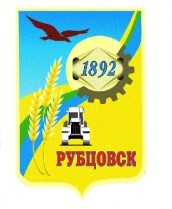 Администрация города Рубцовска Алтайского краяПОСТАНОВЛЕНИЕ23.12.2016 № 5283Об утверждении муниципальной программы«Капитальный ремонт общеобразовательных учреждений города Рубцовска»на 2017-2025 годыВо исполнение поручения Губернатора Алтайского края А.Б. Карлина, данного на оперативном совещании 26.09.2016 Рег. № Пор-33 пункт 8, руководствуясь распоряжением Администрации города Рубцовска Алтайского края от 29.09.2016 № 722л, ПОСТАНОВЛЯЮ: 1. Утвердить муниципальную программу «Капитальный ремонт общеобразовательных учреждений города Рубцовска» на 2017-2025 годы (прилагается).2. Разместить настоящее постановление на официальном сайте Администрации города Рубцовска Алтайского края в сети Интернет.3. Контроль за исполнением настоящего постановления возложить на исполняющего обязанности заместителя Главы Администрации города Рубцовска А.А. Мищерина.Первый заместитель ГлавыАдминистрации города Рубцовска                                                Д.З. Фельдман Приложение к постановлению Администрациигорода Рубцовска Алтайского краяот 23.12.2016 № 5283Паспортмуниципальной программы «Капитальный ремонт общеобразовательных учреждений города Рубцовска» на 2017-2025 годы (далее по тексту – программа) Раздел 1. ОБЩАЯ ХАРАКТЕРИСТИКА СФЕРЫ РЕАЛИЗАЦИИ ПРОГРАММЫОбразование – одна из основных отраслей, призванных обеспечить высокое качество жизни населения. Ключевые позиции стратегической и бюджетной политики развития образования базируются на общей стратегии развития  государства, на проводимой в Алтайском крае бюджетной политике. В настоящее время в городе Рубцовске обеспечено стабильное функционирование учреждений образования, созданы предпосылки для дальнейшего развития системы образования.Необходимость разработки данной программы вызвана условиями, в которых находятся муниципальные бюджетные общеобразовательные учреждения муниципального образования город Рубцовск Алтайского края (далее - «ОУ») в части материально-технического состояния. Физический износ зданий из-за длительной эксплуатации составляет 90%:- до 10 лет эксплуатации – нет зданий; от 25 до 50 лет – 7; свыше 50 лет – 15 зданий.Темпы износа зданий существенно опережают темпы их реконструкции.Анализ состояния показывает, что 70% зданий ОУ 60-80 годов постройки и наличие вышеперечисленных факторов требует для улучшения материально-технического состояния зданий и обеспечения безопасности образовательного процесса, увеличение финансирования, как на капитальные ремонты, так и на текущие.В настоящее время материально-техническое обеспечение ОУ характеризуется высокой степенью изношенности инженерных сетей и коммуникаций, кровли, фундаментов, наружных стен, межэтажных перекрытий, недостаточным финансированием мероприятий, направленных на повышение безопасности ОУ.Техническое состояние котельных и котельного оборудования ОУ устарело и не соответствует современным требованиям. В зимний период температура воздуха в помещениях отдельных ОУ не соответствует нормативным требованиям Санитарных правил и норм.Проблемы по улучшению материально-технического состояния и базы ОУ требуют значительных финансовых затрат и являются приоритетными при распределении бюджетных средств.РАЗДЕЛ 2. ПРИОРИТЕТНЫЕ НАПРАВЛЕНИЯ РЕАЛИЗАЦИИ ПРОГРАММЫ, ЦЕЛЬ И ЗАДАЧИ, ОПИСАНИЕ ОСНОВНЫХ ОЖИДАЕМЫХ КОНЕЧНЫХ РЕЗУЛЬТАТОВ ПРОГРАММЫ, СРОКОВ И ЭТАПОВ ЕЁ РЕАЛИЗАЦИИ.Развитию образования в городе Рубцовске отводится особое место. Высокое качество непрерывного образования является залогом качества человеческого капитала, производительности трудовых ресурсов, инновационного характера производственной деятельности. Через обеспечение равного доступа к образованию, высокий уровень передаваемых знаний, создание возможностей самореализации, воспитание высокой культуры, интеллектуальное развитие личности система образования осуществляет значимый вклад в качество жизни. Приоритеты муниципальной политики в сфере образования на период до 2025 года сформированы с учетом целей и задач, представленных в следующих стратегических документах:1. Федеральный Закон от 29.12.2012 № 273-ФЗ «Об образовании в Российской Федерации». 2. Федеральный Закон от 22.07.2008 № 123-ФЗ «Технический регламент о требованиях пожарной безопасности».3. Федеральный Закон от 05.04.2013 № 44-ФЗ «О контрактной системе в сфере закупок товаров, работ, услуг для обеспечения государственных и муниципальных нужд»;4. Постановление Главного государственного санитарного врача Российской Федерации от 29.12.2010 № 189 «Об утверждении СанПиН 2.4.2.2821-10 «Санитарно эпидемиологические требования к условиям и организации обучения в общеобразовательных учреждениях».5. Постановление Правительства Российской Федерации от 25.04.2015 № 390 «О противопожарном режиме».Действия по реализации данных приоритетов закрепляются в  муниципальной  программе, которая направлена на реализацию одной цели: -улучшение материально-технического состояния муниципальных бюджетных общеобразовательных учреждений  города в соответствии с нормативными требованиями безопасности, санитарными и противопожарными нормативамиДостижение поставленной цели программы будет осуществляться путем решения следующих основных задач:Задача 1 – проведение капитального ремонта муниципальных бюджетных общеобразовательных учреждений, находящихся в неудовлетворительном техническом состоянии и требующих первоочередного вмешательства за счет средств бюджета города;Задача 2 – создание безопасных, благоприятных условий для организации образовательного процесса в муниципальных бюджетных общеобразовательных учреждениях.Для достижения целей и решения задач программы определены целевые показатели (индикаторы), которые носят открытый характер и предусматривают возможности корректировки. Информация о количественных характеристиках  индикаторах (показателей) программы представлена в Таблице №1 приложения к муниципальной программе «Капитальный ремонт общеобразовательных учреждений города Рубцовска» на 2017-2025 годы.Программа реализуется с 2017 по 2025 годы и в один этап.Конечными результатами реализации программы обеспечение выполнения целей, задач и показателей муниципальной программы в целом, а именно:- увеличение к 2025 году доли обучающихся общеобразовательных учреждений в современных  условиях до 85%.;- завершение к 2025 году мероприятий капитального характера в зданиях общеобразовательных организаций, требующих капитального ремонта.РАЗДЕЛ 3. ОБОБЩЁННАЯ ХАРАКТЕРИСТИКА МЕРОПРИЯТИЙ ПРОГРАММЫВ рамках программы предусматривается реализация мероприятий по капитальному и текущему ремонту общеобразовательных учреждений города Рубцовска. Перечень программных мероприятий представлен в Таблице № 2.Раздел 4. ОБЩИЙ ОБЪЁМ ФИНАНСОВЫХ РЕСУРСОВ, НЕОБХОДИМЫХ ДЛЯ РЕАЛИЗАЦИИ ПРОГРАММЫФинансирование программы осуществляется за счет средств бюджета города в соответствии с решением Рубцовского городского Совета  депутатов о бюджете муниципального образования город Рубцовск Алтайского края на соответствующий финансовый год.Общий объем финансирования программы из бюджета города составляет 135000,0 тыс. рублей, в том числе по годам:2017 год – 4000,0 тыс. рублей;2018 год – 20500,0 тыс. рублей;2019 год – 39500,0 тыс. рублей;2020 год – 12000,0 тыс. рублей;2021 год – 12000,0 тыс. рублей;2022 год – 13000,0 тыс. рублей;2023 год – 15000,0 тыс. рублей;2024 год – 12000,0 тыс. рублей;2025 год – 7000,0 тыс. рублей.Сумма подлежит ежегодному уточнению в соответствии с решением Рубцовского городского Совета депутатов Алтайского края о бюджете муниципального образования город Рубцовск Алтайского края на соответствующий год.В случае экономии средств бюджета города при реализации одного из мероприятий программы допускается перераспределение данных средств на осуществление иных программных мероприятий в рамках объемов финансирования, утвержденных в бюджете города на соответствующий год.Сводные финансовые затраты по направлениям программы представлены в Таблице № 3.Раздел 5. Анализ рисков реализации  программы и описание мер управления рисками реализации программыПри реализации настоящей программы для достижения поставленных ею целей необходимо учитывать следующие возможные риски:финансовые, связанные с возникновением бюджетного дефицита и недостаточным вследствие этого уровнем финансирования мероприятий программы. Реализация данных рисков может повлечь срыв программных мероприятий, что существенно сократит создание безопасных, благоприятных условий для организации образовательного процесса;макроэкономические, связанные с возможным ухудшением положения в экономике, высокой инфляцией, что может вызвать необоснованный рост стоимости товаров и услуг ремонтных работ, снизить их доступность.Механизм минимизации рисков:- оперативное реагирование на изменение законодательства, своевременная корректировка распределения средств; - при размещении муниципальных закупок согласно Федеральному закону от 05.04.2013 № 44-ФЗ «О контрактной системе в сфере закупок товаров, работ, услуг для обеспечения государственных и муниципальных нужд» часть муниципальных контрактов может быть не заключена в связи с отсутствием претендентов, а также заключение муниципальных контрактов с организациями, которые окажутся неспособными исполнить обязательства по контрактам. Проведение повторных процедур приведет к изменению сроков исполнения программных мероприятий;- своевременное и качественное составление технической документации, своевременное проведение размещения закупок.Планирование мероприятий программы и объемов финансирования приведет к минимуму финансовых, организационных и иных рисков.Раздел 6.МЕХАНИЗМ РЕАЛИЗАЦИИ ПРОГРАММЫОтветственным исполнителем программы является МКУ «Управление образования» города Рубцовска, который обеспечивает:- координацию действий участников программы;- достижение утвержденных значений целевых индикаторов;- внесение изменений в программу в установленном порядке с учетом предложений участников программы;- обеспечивают целевое использование выделенных бюджетных средств.Предоставление отчётности осуществляется в соответствии с Порядком разработки, реализации и оценки эффективности муниципальных программ, утвержденным постановлением Администрации города Рубцовска Алтайского края от 14.10.2016 №4337 «Об утверждении Порядка разработки, реализации и оценки эффективности муниципальных программ муниципального образования город Рубцовск Алтайского края».Раздел 7. МЕТОДИКА ОЦЕНКИ ЭФФЕКТИВНОСТИ ПРОГРАММЫОценка эффективности программы осуществляется согласно Приложению 2 к утвержденному Порядку разработки, реализации и оценки эффективности муниципальных программ.Эффективность и результативность программы учитывает, во-первых, степень достижения целевых индикаторов программы, во-вторых, степень соответствия запланированному уровню затрат и эффективности использования средств бюджета города и, в-третьих, степень реализации мероприятий и достижения ожидаемых непосредственных результатов их реализации. Оценка эффективности программы осуществляется в соответствии с утвержденной Методикой оценки эффективности муниципальных программ.1. Доля обучающихся общеобразовательных учреждений в современных и безопасных условиях (Уоб). Единица измерения – проценты. Расчет показателя:  рассчитывается по формуле:                                                                           Чсбу Доб  = --------- х 100%,Чв где:Чсбу - численность обучающихся общеобразовательных учреждений, занимающихся в современных и безопасных  условиях (мониторинг МКУ «Управление образования» г.Рубцовска);Чв - численность обучающихся по образовательным программам начального общего, основного общего, среднего общего образования (всего) (форма № ОО-1).Начальник отдела по организацииуправления и работе с обращениями                                           Т.Д.ПлатонцеваТаблица №1Сведения об индикаторах муниципальной программы и их значенияхТаблица № 2ПЕРЕЧЕНЬ МЕРОПРИЯТИЙпрограммы                                                                                                                                                                                                                            Таблица № 3Объем финансовых ресурсов, необходимых для реализации программы.Ответственный исполнитель программыМуниципальное казенное учреждение «Управление образования» города РубцовскаСоисполнители программынетУчастники программыМуниципальные бюджетные общеобразовательные учреждения, подведомственные муниципальному казенному учреждению «Управление образования» города Рубцовска Цель программы Улучшение материально-технического состояния муниципальных бюджетных общеобразовательных учреждений города в соответствии с нормативными требованиями безопасности, санитарными и противопожарными нормативамиЗадачи программыЗадача 1 - проведение капитального ремонта муниципальных бюджетных общеобразовательных учреждений, находящихся в неудовлетворительном техническом состоянии;Задача 2 – создание безопасных, благоприятных условий для организации образовательного процесса в муниципальных бюджетных общеобразовательных учреждениях города Программно-целевые инструменты1. Федеральный Закон от 29.12.2012 № 273-ФЗ «Об образовании в Российской Федерации»;2. Постановление Главного государственного санитарного врача Российской Федерации от 29.12.2010 № 189 «Об утверждении СанПиН 2.4.2.2821-10 «Санитарно - эпидемиологические требования к условиям и организации обучения в общеобразовательных учреждениях»Сроки и этапы реализации программы2017 – 2025 годыпрограмма реализуется в один этапОбъёмы финансирования программыОбщий объем финансирования программы из бюджета города составляет 135000,0 тыс. рублей, в том числепо годам:2017 год – 4000,0 тыс. рублей;2018 год – 20500,0 тыс. рублей;2019 год – 39500,0 тыс. рублей;2020 год – 12000,0 тыс. рублей;2021 год – 12000,0 тыс. рублей;2022 год – 13000,0 тыс. рублей;2023 год – 15000,0 тыс. рублей;2024 год – 12000,0 тыс. рублей;2025 год – 7000,0 тыс. рублей.Сумма подлежит ежегодному уточнению в соответствии с решением Рубцовского городского Совета депутатов Алтайского края о бюджете муниципального образования город Рубцовск Алтайского края на соответствующий год Целевые индикаторы- доля обучающихся общеобразовательных учреждений в современных и безопасных условиях;- количество учреждений, в которых проведены ремонтные работы с начала реализации программыОжидаемые результаты реализации программыРеализация программы позволит к 2025 году осуществить ряд первоочередных мер по обеспечению безопасности и укреплению материально технической базы общеобразовательных учреждений, повышения качества образовательного процесса:-увеличение доли обучающихся  общеобразовательных учреждений в современных и безопасных условиях до 85%;- завершение мероприятий капитального характера в зданиях общеобразовательных организаций, требующих капитального ремонта№ п/пНаименование индикатора (показателя)Ед. изм.БазовыйиндикаторЗначение по годамЗначение по годамЗначение по годамЗначение по годамЗначение по годамЗначение по годамЗначение по годамЗначение по годамЗначение по годам№ п/пНаименование индикатора (показателя)Ед. изм.БазовыйиндикаторГоды реализации муниципальной программыГоды реализации муниципальной программыГоды реализации муниципальной программыГоды реализации муниципальной программыГоды реализации муниципальной программыГоды реализации муниципальной программыГоды реализации муниципальной программыГоды реализации муниципальной программыГоды реализации муниципальной программы№ п/пНаименование индикатора (показателя)Ед. изм.201620172018201920202021202220232024202512345678910111212«Капитальный ремонт общеобразовательных учреждений города Рубцовска» края на 2017-2025 годы«Капитальный ремонт общеобразовательных учреждений города Рубцовска» края на 2017-2025 годы«Капитальный ремонт общеобразовательных учреждений города Рубцовска» края на 2017-2025 годы«Капитальный ремонт общеобразовательных учреждений города Рубцовска» края на 2017-2025 годы«Капитальный ремонт общеобразовательных учреждений города Рубцовска» края на 2017-2025 годы«Капитальный ремонт общеобразовательных учреждений города Рубцовска» края на 2017-2025 годы«Капитальный ремонт общеобразовательных учреждений города Рубцовска» края на 2017-2025 годы«Капитальный ремонт общеобразовательных учреждений города Рубцовска» края на 2017-2025 годы«Капитальный ремонт общеобразовательных учреждений города Рубцовска» края на 2017-2025 годы«Капитальный ремонт общеобразовательных учреждений города Рубцовска» края на 2017-2025 годы«Капитальный ремонт общеобразовательных учреждений города Рубцовска» края на 2017-2025 годы«Капитальный ремонт общеобразовательных учреждений города Рубцовска» края на 2017-2025 годы1.Доля обучающихся общеобразовательных учреждений в современных и безопасных  условиях%757677,579,58081828384852.Количество учреждений, в которых проведены ремонтные работы с начала реализации программыЕд.1255222221Цель, задача, мероприятиеОжидаемыйрезультатИсполнители программыСумма расходов, тыс. рублейСумма расходов, тыс. рублейСумма расходов, тыс. рублейСумма расходов, тыс. рублейСумма расходов, тыс. рублейСумма расходов, тыс. рублейСумма расходов, тыс. рублейСумма расходов, тыс. рублейСумма расходов, тыс. рублейСумма расходов, тыс. рублейИсточники финан-сированияЦель, задача, мероприятиеОжидаемыйрезультатИсполнители программы2017 г.2018 г.2019 г.2020 г.2021 г.2022 г.2023 г.2024 г.2025 г.ВсегоИсточники финан-сирования1234567891011121314Муниципальная программа «Капитальный ремонт общеобразовательных учреждений города Рубцовска» на 2017-2025 годыМуниципальная программа «Капитальный ремонт общеобразовательных учреждений города Рубцовска» на 2017-2025 годыМуниципальная программа «Капитальный ремонт общеобразовательных учреждений города Рубцовска» на 2017-2025 годыМуниципальная программа «Капитальный ремонт общеобразовательных учреждений города Рубцовска» на 2017-2025 годыМуниципальная программа «Капитальный ремонт общеобразовательных учреждений города Рубцовска» на 2017-2025 годыМуниципальная программа «Капитальный ремонт общеобразовательных учреждений города Рубцовска» на 2017-2025 годыМуниципальная программа «Капитальный ремонт общеобразовательных учреждений города Рубцовска» на 2017-2025 годыМуниципальная программа «Капитальный ремонт общеобразовательных учреждений города Рубцовска» на 2017-2025 годыМуниципальная программа «Капитальный ремонт общеобразовательных учреждений города Рубцовска» на 2017-2025 годыМуниципальная программа «Капитальный ремонт общеобразовательных учреждений города Рубцовска» на 2017-2025 годыМуниципальная программа «Капитальный ремонт общеобразовательных учреждений города Рубцовска» на 2017-2025 годыМуниципальная программа «Капитальный ремонт общеобразовательных учреждений города Рубцовска» на 2017-2025 годыМуниципальная программа «Капитальный ремонт общеобразовательных учреждений города Рубцовска» на 2017-2025 годыМуниципальная программа «Капитальный ремонт общеобразовательных учреждений города Рубцовска» на 2017-2025 годыЦель.  Улучшение материально-технического состояния муниципальных бюджетных общеобразовательных учреждений  города в соответствии с нормативными требованиями безопасности, санитарными и противопожарными нормативами4000,0205003950012000120001300015000120007000135000Бюджет городаЗадача 1.  Проведение капитального ремонта муниципальных бюджетных общеобразовательных учреждений, находящихся в неудовлетворительном техническом состоянии и требующих первоочередного вмешательства за счет средств бюджета городаСоздание условий для образовательного процесса, соответствующие современным требованиям4000150003350012000120001300015000120007000123500Мероприятие 1.1. Ремонт систем отопления и водоснабжения в зданиях Приведение зданий общеобразовательных учреждений в соответствии с санитарными, техническими и противопожарными нормами МБОУ «Средняя общеобразовательная школа № 1», МБОУ «Кадетская средняя общеобразовательная школа № 2», МБОУ «Гимназия № 3», МБОУ «Лицей № 7», МБОУ «Гимназия № 8», МБОУ «Гимназия № 11», МБОУ «Средняя общеобразовательная школа № 13», МБОУ «Основная общеобразовательная школа № 15», МБОУ «Начальная общеобразовательная школа № 16», МБОУ «Средняя общеобразовательная школа № 18», МБОУ «Средняя общеобразовательная школа № 19», МБОУ «Средняя общеобразовательная школа № 23», МБОУ «Основная общеобразовательная школа № 26 им. Пушкина», МБОУ «Гимназия  «Планета Детства», МБОУ «Открытая (сменная) общеобразовательная школа № 1», МБОУ «Лицей № 6»0,0130002000012000120001300015000120007000104000Мероприятие 1.2. Капитальный ремонт санузлов Приведение зданий общеобразовательных учреждений в соответствие с санитарными, техническими и противопожарными нормамиМБОУ «Средняя общеобразовательная школа № 19», МБОУ «Средняя общеобразовательная школа № 23»,  МБОУ «Гимназия  «Планета Детства», МБОУ «Начальная общеобразовательная школа № 16»4000,00,075000,00,00,00,00,00,011500Мероприятие 1.3. Капитальный ремонт пищеблока Приведение зданий общеобразовательных учреждений в соответствие с санитарными, техническими и противопожарными нормамиМБОУ «Гимназия  «Планета Детства»0,00,060000,00,00,00,00,00,06000,0Мероприятие 1.4. Капитальный ремонт спортзала Приведение зданий общеобразовательных учреждений в соответствие с санитарными, техническими и противопожарными нормамиМБОУ «Лицей № 7»0,020000,00,00,00,00,00,00,02000,0Задача 2. Создание безопасных, благоприятных условий для организации образовательного процесса в муниципальных бюджетных общеобразовательных учреждениях города Создание безопасных и благоприятных условий организации образовательного процесса0,0550060000,00,00,00,00,00,011500Мероприятие 2.1. Капитальный ремонт кровли Создание безопасных и благоприятных условий организации образовательного процессаМБОУ «Средняя общеобразовательная школа № 1», МБОУ «Лицей № 7», МБОУ «Начальная общеобразовательная школа № 16»0,0550010000,00,00,00,00,00,06500,0Мероприятие 2.2. Замена деревянных  оконных блоков на блоки из ПВХ профиляПриведение зданий общеобразовательных учреждений в соответствие с санитарными, техническими и противопожарными нормами.МБОУ «Гимназия «Планета Детства»0,00,050000,00,00,00,00,00,05000,0Источники и направления расходовСумма расходов, тыс. рублейСумма расходов, тыс. рублейСумма расходов, тыс. рублейСумма расходов, тыс. рублейСумма расходов, тыс. рублейСумма расходов, тыс. рублейСумма расходов, тыс. рублейСумма расходов, тыс. рублейСумма расходов, тыс. рублейСумма расходов, тыс. рублейИсточники и направления расходов2017 год2018 год2019 год2020 год2021 год2022 год2023 год2024 год2025 годвсего1234567881011Всего финансовых затрат4000,020500,039500,012000,012000,013000,015000,012000,07000,0135000,0в том числе из бюджета города4000,020500,039500,012000,012000,013000,015000,012000,07000,0135000,0из краевого бюджета (на условиях софинансирования)0000000000из федерального бюджета (на условиях софинансирования)0000000000из внебюджетных источников0000000000Капитальные вложения4000,020500,039500,012000,012000,013000,015000,012000,07000,0135000,0в том числе из бюджета города4000,020500,039500,012000,012000,013000,015000,012000,07000,0135000,0из краевого бюджета (на условиях софинансирования)0000000000из федерального бюджета (на условиях софинансирования)0000000000из внебюджетных источников0000000000Прочие расходы0000000000в том числеиз бюджета города 0000000000из краевого бюджета (на условиях софинансирования)0000000000из федерального бюджета (на условиях софинансирования)0000000000из внебюджетных источников0000000000